Camping EquipmentThese are the items available for you to use in your campsite. You must have enough sleeping space and seating for at least 3 people.  Additionally you must have at least one fire pit and at least one cooler.EquipmentDimensionsArea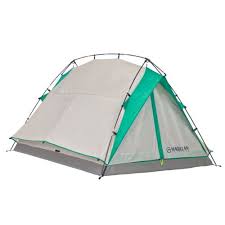 1 person tent5 ft. x 2 ft.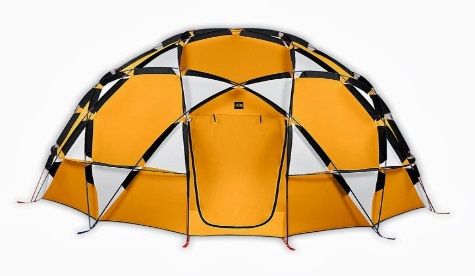 2 person tent5 ft. x 3 ft.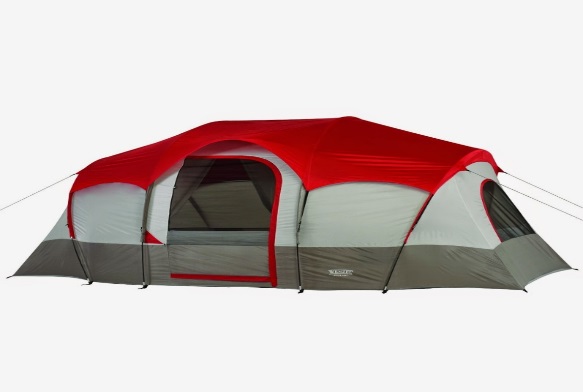 4 person tent6 ft. x 5 ft.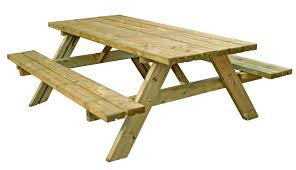 Picnic table2 ft. x 3 ft.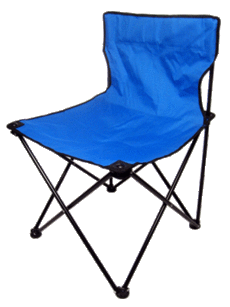 1 person chair1 ft. x 1 ft.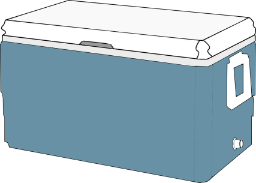 Cooler1 ft. x 2 ft.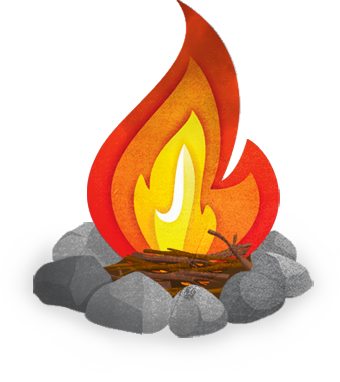 Fire pit2 ft. x 2 ft.